Rich Little Tennis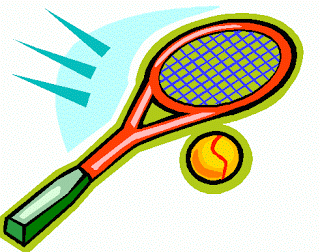 Head Coach Bath Tennis ClubMobile:  07970 438907 Email: rich@richlittletennis.co.uk    	17 March 2023Dear Parents/CarersAfter school tennis club- Years 4, 5 and 6We have had a very enjoyable and productive couple of terms.  We have spent much of our time on co-operative hitting and improving our technique. All the children have worked really well. .    Tennis coaching for Years 4, 5 and 6 will start back on Friday 5th May 2023 (3.15pm – 4.20pm) and will finish on Friday 7th July 2023.  The cost for this 9 week coaching block is £54.The focus for this term will be on points play and match strategy.  To confirm your child’s place, please complete the information on the slip below. Please pay by BACs at the details below by Friday 28th April 2023:Account name:  Rich Little TennisSort Code: 09-01-28Account No: 81697183Please do not return this slip to the office.  Please text, whatsapp or email me (on the above address) by Friday 28th April to let me know if your child will be attending.Wishing you all a lovely Easter.Kind regards,Rich Little (SCC) LTA Licensed Level 4 Tennis CoachHead Coach, Bath Tennis Club………………………………………………………………………………………………………………………………………………………….I give permission for ………………………………………..   Class …………………..  Year …………….. to take part in Tennis Coaching.Emergency contact details: Name …………………………………………    Tel ……………………………………………..Please advise of any medical condition/treatment ………………………………………………………………………….……..........................................................................................................................................................Signed ………………………………………………………………… (Parent/Carer)